FRIENDS OF FRAYNE  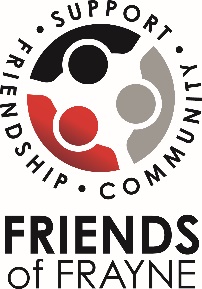  					MEETING MINUTESURSULA FRAYNE: Online Teams meeting – WednesDAY 23RD mARCH 2022 – 7.00PM  Heather Fraser, Geoff Mills, Pauline Burke, Sabrina D’Cruze, Veronica Parker, Pat Gabb, Maria Nicolosi, Nikki Middleton, Matija Ng Chong Tin, Sinead Miller, Alice Plumbley, Julie-Anne Simmons, Lara Soliven, Sasha Whittaker, Alana Harper, Maria Nicolosi, Miho Keely, Sue Deering, Andy Dalton, Nicola Iannantuoni, Joseph Sciorilli, Carla RamslandAPOLOGIES: Josie D’Aqui, Jess Pochintesta, Samantha Swain, Melissa FieldingThe minutes were read from the previous meeting held on Monday 16th February 2022 and approved by: Moved – Matija Ng Chong TinSeconded – Julie-Anne SimmonsMatterS ARISING FROM PREVIOUS MEETING Sustainability/Composting project: Bunnings East Victoria Park have kindly donated a $200 donation towards the project, which will be collected and delivered to the school as soon as possible.  The Executive Council members discussed the project out of session and have agreed to fund the remaining $1860 for the project.  The teachers have been informed and the students are excited to get started.Principal’s ReportMade by Geoff MillsStaffing matters: Balmoral Campus EA, Jen Ireland left us recently to take up an appointment at a school closer to home.  As people have asked, people wishing to send her a farewell card may do so through the school.Geoff will be going on long-service leave next term.  Veronica will be stepping up into the Principal role and Sabrina D’Cruze will be stepping up to the Assistant Principal role. Cathy Armstrong will be taking on the role of Head of Preparatory School.  Sarah Quinn (campus minister) is going on long-service leave in term 3 and Andy Dalton will be taking on the role in her absence.  Cathy Armstrong will step into the Head of Junior School role during this time. Congratulations to these staff members on their appointments.Covid 19 update:  The cumulative number of people affected by Covid 19 to date is proportionately low.  To date there has been very few staff that have had to take time off as a close contact or from being positive with Covid 19 which means that we have been able to maintain continuity of teaching and learning across the school.  Same year level co-horting, gathering limits for students and staff and limiting the number of contractors and external providers on site will remain.  The school continues to evaluate events to see if they need to be enhanced, postponed, reimagined or cancelled.  Thank you to the parent body for their outstanding support during this time.PRESIDENT’S REPORTMade by Nikki MiddletonParents are appreciative of all the effort from the staff at this time to keep our children safe and things as normal as possible.The Balmoral Campus Parent Contact forms moving to an online format appears to have been a success, with all classes being able to collate the information given and distributing to families.  Feedback from the class coordinators and parents was all positive.In the absence of a year 7 parent information night being able to go ahead in person, the school organised for the information to be recorded and sent out to families.  The Friends of Frayne were invited to record a presentation to be included in the digital presentation that was sent out to families to explain the role of the Friends of Frayne.COUNCIL REPORTSDuncan Campus Coordinator Report – Patricia Gabb:Year 7 Parent’s Social Sundowner at the Broken Hill Hotel was well received.  We had over 50 responses on Trybooking.  On the night, just over 25 ended up coming, most were new parents.  It has been discussed that later in the year we could maybe organise something similar for the Middle School and Senior School Parents.Guess the Easter Egg competition: 3 large jars of easter eggs have been sent to the Duncan campus.  Mr Tassone’s homeroom group will be running the competition through weeks 9 and 10.  Students will be advertising.  Gold coin donation to project compassion, coins to be collected through the project compassion boxes.  Winners announced on the last day of school.Balmoral Campus Coordinator Report – Jess Pochintesta (absent): Ride to School Day:  Friends of Frayne supporting with parent helpers and apples donated by Coles East Victoria Park.  Friends of Frayne have donated 2 $50 Rebel sport vouchers for the raffle winners in Preparatory and Junior school.  Students will be given a wrist band at the start of the course.Advisory Council Representative Report – Julie-Anne SimmonsThe last Advisory Council meeting was held on the 8th of March.  It included the finalisation of the Finance Committee.  Geoff, Scott, Jody, Richard and Jason are the members of the Finance committee this year.The Advisory council members gave feedback on the letters that the school have been sending out regarding Covid 19.Treasurer’s Report – Sue DeeringThe audit for 2021 will be organised for early 2022.Finances as at 23rd of March.  Closing balance of $51,872.31 after paying the $90,000 for the junior school playground and the membership fee for CSPWA.Outlined a draft budget for 2022.Levy – According to the charter, the levy is to be made available from March 31st.MATTERS FOR DISCUSSIONCharter review update: Good progress was made last year but there were a few stumbling blocks. CSPWA might be able to give us some input and we can make use of their resources to help finalise the review.Catholic School Parents WA: The Friends of Frayne have officially joined CSPWA.  We have already had a very positive initial response from them and have been sent a lot of information and access to a lot of resources.OTHER mATTERSStudent Presentation – Litter Solution Proposal: Presented by Year 12 Students: Lara Solivan, Alice Plumbley and Sasha Whittaker from the Eco-Helpers group. The students presented a PowerPoint presentation with a proposal to improve the litter situation at Ursula Frayne.  There is a lot of litter left lying around the school and students appear to be unsure about the placement of bins and recycling by students does not appear to be happening, which reflects badly on the school.  The students are proposing the purchase of new bin enclosures which would house waste and recycling bins.  These would be more obvious to the students and encourage more recycling.  They would also be more hygienic as they will not require students to touch or open the lids as they only need to place waste through the openings in the enclosure.  They will also be more aesthetically pleasing.  The bins will be placed strategically around the school.  The students will be promoting the use of the bins and better waste management behaviour throughout the school using the “Put Your Waste in the Right Place” campaign.  The students are requesting 9 wheelie bin surrounds/enclosures, each of which will house 1 waste bin and 1 recycling bin.  The estimated cost including delivery but excluding GST (as of last year) is $32,130.Parent/Teacher meetings:  Will be online utilising Teams.  Year 11 and 12 tomorrow, K – 10 are the first day back next term.Discussion – Litter Solution Proposal: Geoff proposed that a further meeting could be organised soon with the council and students to discuss further.  It was suggested at the next meeting to look at possibly establishing a framework for funding for these types of projects.  Wednesday 4th May 2022 7.00pm at Duncan Campus.Motion to adjourn was made at 20.23 and was passed unanimously. 